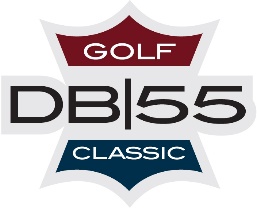 SPONSORSHIP COMMITMENT FORMPlease fill out the following information and return to Derrick Brooks Charities, in. We								, agree to become a sponsor for the 3rd Annual Derrick Brooks Pensacola Celebrity Classic on August 18th and 19th, 2024. Mailing AddressPhone Number:			Email Address:							Contact Name and Title:										Desired Sponsorship Level:				PaymentCheck enclosed for payment of $		. Please make all checks payable to Derrick Brooks Charities.Type of Card (Circle One):  Master Card	 Visa	American Express   DiscoverName on Card:												Card Number:					Expiration Date:		Security Code		Address:				City			State		Zip Code		Authorized Signature:						Date:					PLEASE RETURN TO: DERRICK BROOKS	CHARITIES 3750 GUNN HIGHWAY SUITE 109 TAMPA, FL. 33618 OR EMAIL TO:BONITA PULIDO BONITA@DB55.ORGA COPY OF THE OFFICIAL REGISTRATION AND FINANCIAL INFORMATION MAY BE OBTAINED FROM THE DIVISION OF CONSUMER SERVICES BY CALLING TOLL-FREE, WITHIN THE STATE, 1-800-HELP-FLA. REGISTRATION DOES NOT IMPLY ENDORSEMENT, APPROVAL, OR RECOMMENDATION BY THE STATE. PLEASE REFER TO NUMBER CH21739